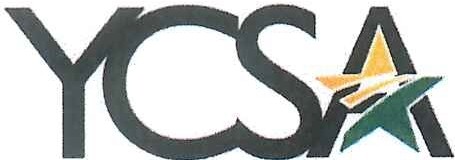 YAVAPAI COLLEGE STAFF ASSOCIATIONEmployee Recognition Committee Meeting Notes   2022 / 2023Date: July 7th, 2022Meeting Time: 9:00 amNote Taker: Shannon JohnsIn attendance: Jenn Zimmerman, Shannon Johns, Nicole Mangelsdorf, Beckey Massey, Ivonne Zuniga, Wyatt BrannockCall to Order:The meeting was called to order at 9:00 am by Jenn Zimmerman.MinutesJenn Z began the meeting by stating the Employee Recognition Committee's purposeNicole M is updating the High Five nomination form Beckey Is updating the list of winners on the websiteThe YC Way committee will resume its monthly meetings on July 28thThere are currently four retirements planned for August, 5 for September, and 1 for OctoberThe YCSA Employee Recognition page is up to dateMeeting adjourned: 9:38 am by Jenn ZimmermanNext Meeting: Thursday, August 4th, 2022Commitment – YCSA is YOU? Thank you for YOU!